Внутриуниверситетская научно-практическая конференция студентов магистратуры «Финансово-экономические аспекты развития фирмы»13 МАРТА 2021 ГОДАТВЕРЬинформационное письмо Уважаемые магистранты!Приглашаем Вас принять участие во Внутриуниверситетской научно-практической конференции студентов магистратуры «Финансово-экономические аспекты развития фирмы», которая состоится 13 марта (суббота) 2021 года в Институте экономики и управления Тверского государственного университета.Место проведения: г. Тверь, ул. 2-я Грибоедова, 22. Тверской государственный университет, корпус 7, ауд. 314Время проведения: 12 часов.Программа проведения: 1. Пленарное заседание; 2. Работа секций.Тематика секций: Секция 1. Финансовый менеджмент, учет и анализ рисковСекция 2. Экономика фирмы и отраслевых рынковК участию в конференции приглашаются магистранты 1 и 2 курсов программ «Финансовый менеджмент, учет и анализ рисков» и «Экономика фирмы и отраслевых рынков».     Форма проведения: очная. Материалы конференции будут опубликованы в сборнике трудов (статей). Электронный вариант сборника будет размещен на сайте Института экономики и управления ТвГУ в разделе «Научная работа» (далее подразделы «Конференции» - «Научно-практические конференции» - «Внутриуниверситетская научно-практическая конференция студентов магистратуры «Финансово-экономические аспекты развития фирмы») http://eco.tversu.ru/Conf/conf04.html    Условия участия в конференцииДля участия в работе конференции необходимо направить в адрес Оргкомита: 170021, Тверь, ул. 2-я Грибоедова, 22. Тверской госуниверситет, Институт экономики и управления, кафедра финансов ауд. 313. Тел. (4822) 77-83-84. Выделенный E-mail: eco_ne@mail.ru:1) в электронном виде заполненную анкету-заявку до 10 марта 2021 года (включительно) по следующему макету:Анкета-заявкаНазвание файла-заявки должно содержать следующее наименование: Фамилия И.О. (студента)–заявкаКМ21, например:Иванов И.И.-заявкаКМ21.docx 2) в печатном и электронном видах статью до 21 марта 2021 года (включительно). Присылаемый текст должен быть тщательно отредактирован и соответствовать техническим требованиям, указанным в информационном письме. Печатный вид статьи должен быть подписан научным руководителем.Название файла-статьи должно содержать следующее наименование: Фамилия И.О. (студента)–статьяКМ21, например:Иванов И.И.-статьяКМ21.docxОтветственное лицо: к. э. н., доцент Романюк А. В.Требования к материаламСтатья должна быть выполнена на актуальную тему в рамках диссертационного исследования и содержать результаты самостоятельного и ранее неопубликованной работы (степень оригинальности 60%). Общие требования к оформлениюМатериалы предоставляются в электронном виде (в формате doc или docx редактора MS Word).Объем материалов – 5-6 страниц вместе с таблицами, рисунками и списком источников.Параметры страницы: А4, ориентация – книжная, все поля .Шрифт: Times New Roman, 14 пт.Интервалы: межстрочный интервал – одинарный, интервал между словами – 1 знак.Абзац: отступ первой строки абзаца , задавать только клавишей “Enter” без дополнительных отступов.Выравнивание текста по ширине страницы без переносов.Страницы не нумеруются.Таблицы и рисунки должны располагаться в тексте статьи. Расположение в отдельных файлах не допускается.Минимальный шрифт текста в таблицах и рисунках: Times New Roman, 10 пт.Цвет рисунков: черно-белый (цветные и оттенки серого не допускаются).Таблицы должны быть пронумерованы и иметь заголовок, размещаемый по центру над таблицей.Рисунки должны быть пронумерованы и иметь названия, размещаемые по центру под рисунком.Формулы создаются редактором формул MS Equation. Внедрение отсканированных формул не допускается.Список источников оформляется в соответствии с ГОСТ 7.05-2008, приводится в конце статьи и включает только те источники, на которые есть ссылки в статье. Отделяется от основного текста одной пустой строкой. Оформляется шрифтом Times New Roman, 14 пт, межстрочный интервал – одинарный. Ссылки на источники информации в тексте оформляются в квадратных скобках с указанием номера источника в списке и страницы. Сноски внизу страницы не допускаются.Требования к оформлению заголовковОбразец оформления статьи приведен в Приложении 1.БЛАГОДАРИМ ВАС ЗА УЧАСТИЕ!!!Приложение 1Образец оформления статьиАКТУАЛЬНЫЕ НАПРАВЛЕНИЯ РАЗВИТИЯ СЕЛЬСКОГО ХОЗЯЙСТВА ТВЕРСКОЙ ОБЛАСТИА.Т. Филимонов11Тверской государственный университет, г. Тверь, РоссияВ статье дана краткая характеристика показателей сельского хозяйства Тверской области за 2005-2014 гг. Выявлены основные проблемы развития отрасли региона и даны рекомендации по возможным направлениям совершенствования инструментов ее господдержки.Ключевые слова: сельское хозяйство, растениеводство, животноводство, господдержка, аграрная политика.Сельское хозяйство имеет стратегически важное значение для развития региональной и национальной экономической системы, предопределяя продовольственную и экономическую безопасность. В настоящее время в раздел А «Сельское хозяйство, охота и лесное хозяйство» по ОКВЭДу входит более 4,7% организаций региона [3]. В 2014 г. в Тверской области насчитывалось 1714 предприятия (рис. 1), функционирующих в этой отрасли экономики, из 36127. Количество предприятий с каждым годом убывает так же, как и их доля в общем объеме хозяйствующих субъектов. Рис. 1. Изменение количества предприятий сельского хозяйства Тверской области в 2005-2014 гг. (единиц)**Составлено автором по данным: [3].Большую часть в структуре производства продукции сельского хозяйства занимает животноводство – 61%, растениеводство - 39% [2]. С другой стороны, государственная поддержка производителей сельхозтоваров имеет свои недостатки, которые в систематизированном виде представлены в табл. 1. Также в ней предложенны рекомендации по возможным направлениям развития инструментов господдержки. Таблица 1Недостатки и направления развития существующей системы государственной поддержки сельского хозяйства**Составлено автором по данным: [2, С. 128-129].Таким образом, перед сельским хозяйством Тверской области стоит множество задач, для решения которых необходимо активировать развитие материально-технической базы продовольственного рынка, технологического переоснащения отрасли, социальное обустройство села и диверсификация сельской экономики.Список источниковО государственной программе Тверской области «Сельское хозяйство Тверской области» на 2013-2018 годы: Постановление Правительства Тверской области от 16.10.2012 № 608-пп [Электронный ресурс]: Министерство сельского хозяйства Тверской области. URL:  http://www.depagr.tver.ru/TGS/depagr_new/depagr.nsf/ pages/programmapk.html (дата обращения 15.03.16)Лапина Л.В., Чумакова Е.В. Состояние и перспективы развития сельского хозяйство Тверской области// Вестник ТвГУ. Серия «Экономика и управление». 2013. Выпуск 22. С126-136.Агропромышленный комплекс Тверской области [Электронный ресурс]: Министерство сельского хозяйства Тверской области. URL: http://www.depagr.tver.ru/TGS/depagr_new/depagr.nsf/pages/ministerstvoagro.html (дата обращения 20.03.16)Регионы России: Социально-экономические показатели [Электронный ресурс]: Публикации / Росстат. URL: http://www.gks.ru/wps/wcm/connect/rosstat_main/rosstat/ru/statistics/publications/catalog/doc_1138623506156 (дата обращения 15.03.16)Об авторе:ФИЛИМОНОВ Алексей Тимурович – магистрант 2 курса, группы 25М, e-mail: сalimow.a.t@mail.ruНаучный руководитель: к. э. н., доцент Романюк А. В.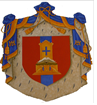 Федеральное государственное бюджетное образовательное учреждениевысшего образованияТВЕРСКОЙ ГОСУДАРСТВЕННЫЙ УНИВЕРСИТЕТ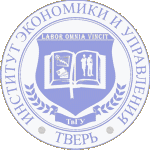 Институт экономики и управленияКафедра финансовУчебно-научно-исследовательская лаборатория социально-экономического мониторинга и прогнозированияАНО «Институт научных коммуникаций» г. Волгоград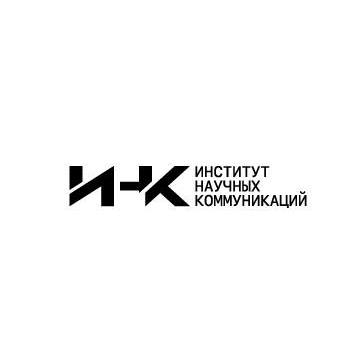 Название докладаДокладчик: Фамилия Имя Отчество (полностью)Курс обучения, группа Контактный e-mailстудентаНаучный руководитель Фамилия Имя Отчество (полностью), ученая степень, ученое звание1-я строкаНАЗВАНИЕ СТАТЬИ (заглавные буквы, полужирный шрифт, выравнивание по центру)След. строкаПустаяСлед. строкаИнициалы, фамилия автора (полужирный шрифт, выравнивание по центру)След. строкаНазвание организации, город, страна (обычный шрифт, выравнивание по центру)След. строкаПустаяСлед. строкаАннотация (обычный шрифт, выравнивание по ширине без отступа первой строки, 5-7 строк)След. строкаКлючевые слова: (курсив, выравнивание по ширине без отступа первой строки, отделяются друг от друга точкой с запятой)След. строкаПустаяСлед. строкаТекст статьи (обычный шрифт, выравнивание по ширине с отступами первых строк абзацев)……1-я строка после окончания текста статьиПустая2-я строка после окончания текста статьиСписок источников (полужирный шрифт, выравнивание по центру без отступа)3-я строка после окончания текста статьиНаименование источника с указанием номера (обычный шрифт, выравнивание по ширине, нумерованный список без абзацного отступа)……1-я строка после окончания списка литературыПустаяСлед. строкаОб авторе: (курсив, выравнивание по ширине с абзацным отступом)След. строкаФАМИЛИЯ Имя Отчество – магистрант курса, номер группы, e-mail (обычный шрифт, выравнивание по ширине без отступа)След. строкаПустаяСлед. строкаНаучный руководитель: ученая степень, звание Фамилия И. О. научного руководителя (курсив, выравнивание по ширине с абзацным отступом)Сферы и направления поддержкиНедостаткиНаправления развитияСистема господдержки в целом- недостаточны уровень финансирования и несвоевременное предоставление финансовых ресурсов- переход от прямого субсидирования производства к поддержке доходности отрасли в расчёте на 1 га (несвязанная поддержка)Кредитная политика- отсутствие необходимого залога у хозяйств- возможность использования в виде залога будущего урожаяСоциальная политика - высокая безработица на селе - развитие инфраструктуры 